Anatomy Worksheet 9 The General and Special Senses Exercise 1. Sensory perception of the general senses include touch, pressure, temperature, pain and itch.1) The drawing below shows the idea of an incoming pathway for a stimulus on the surface of a finger. The receptors of the body are specialized for an array of different types of stimuli (energy) to detect sensations, and this information is delivered to the central nervous system for the perception of it.  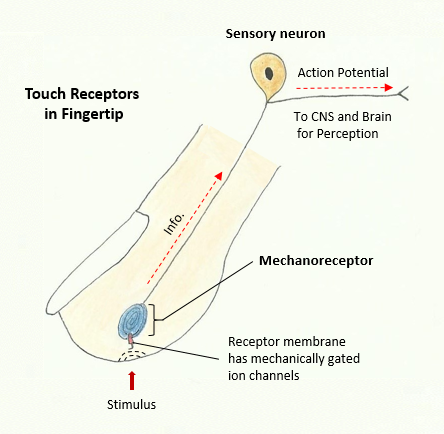 As seen in the drawing above, sensory receptors are most often the specialized endings of sensory neurons and function to detect changes, and then relay a signal if the stimulus is strong enough. Sensory receptors can be classified in many ways, use any resource to help fill in Table 1 below.  Table 1. Briefly state the way that each receptor type is actually stimulated (the adequate stimulus).2) For sensory sensation (detection) and perception (processing for context), there are several factors involved. Many of the elements are shown in Table 2 below. These factors include the type of stimulus (Sensory Modality), where the original stimulus is coming from (Location of Stimulus), and the specific type of detection (Sensory Receptor) and where in the body the detection occurs (Location in Body).Use information from any reliable source to help fill in Table 2 below.  Table 2. For the missing element in the table below (*blank cell), fill in with the appropriate information.The Special SensesExercise 2. Longitudinal Section of the Eyeball 1) Use the drawing below and label this longitudinal section of the eyeball. Include the following structures: sclera, cornea, iris, pupil, lens, canal of Schlemm, anterior chamber, posterior chamber, ciliary body, suspensory ligament, choroid, retina, fovea centralis, optic disc, optic nerve.  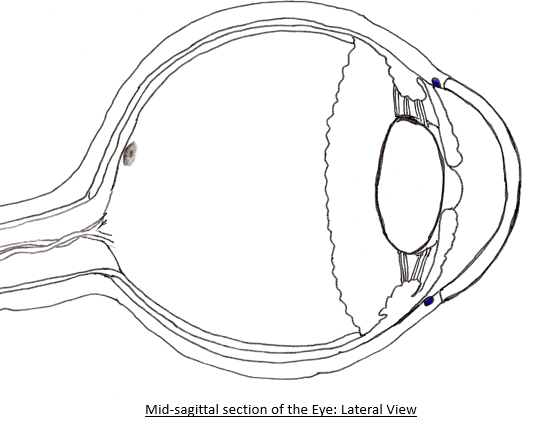 2) Define and indicate the significance of the following terms or structures:a) Lens –b) Optic disc - c) Canal of Schlemm - d) Aqueous humor -  3) Read about common vision problems and write in the correct term for the missing numbered word in the four statements that follow (fill in below). In farsightedness, the light is focused _1_ the retina. The lens required to treat myopia is a _2_ lens. The "near point" increases with age because the _3_ of the lens decreases as we get older. Astigmatism causes blurred distance and near vision and can occur when the surface of cornea and the lens are _4_. 1. _____________________________________2. _____________________________________3. _____________________________________4. _____________________________________Exercise 3. Disorders of the Eye 1) Match the muscles in Column A with the actions in Column B.Column A  				Column B	A. astigmatism  			1. ___ abnormal curvature of cornea or lens  B. myopia				2. ___ eyeball is too long, resulting in nearsightednessC. glaucoma				3. ___ loss of lens elasticity as a consequence of aging D. presbyopia				4. ___ clouding of the lens, impairing vision  		E. conjunctivitis			5. ___ eyeball is too short, resulting in farsightedness F. trachoma  				6. ___ abnormally high intraocular pressure	G. hyperopia				7. ___ bacterial or viral invasion of conjunctivaH. cataracts				8. ___ damage or irritation of conjunctiva Exercise 4. The Eyes 1) Match the terms in with the description or definitions below.A. sclera			F. cornea			K. aqueous humor	B. choroid coat		G. pupil			L. retina  C. optic nerve			H. nasolacrimal duct		M. blind spot	D. iris				 I. conjunctiva			N. ciliary muscle		E. lacrimal gland	 	J. vitreous humor		O. suspensory ligament1. ___ vascular tunic of the eye2. ___ the 'whites' of the eye3. ___ transparent anterior portion of fibrous tunic4. ___ inner lining of eyelid in direct contact with eye ball5. ___ secretes tears (containing lysozyme) to protect eyes6. ___ empties into the nasal cavity7. ___ fills the posterior cavity of the eye 8. ___ area where the optic nerve originates.9. ___ controls amount of light entering the eye10.___ fills the anterior chamber of the eye 11.___ contains the visual receptors12.___ connects the lens to the ciliary body13.___ causes lens to change shape14.___ opening in the iris 15.___ transmits nerve impulse from retina2) Multiple Choice Questions: select the best answer.1. The anatomical name for the "whites of the eye" is the    a) cornea    b) conjunctiva    c) choroids    d) fibrous tunic    e) sclera    2. Which is not a component of the vascular tunic?    a) choroid    b) macula lutea    c) iris    d) ciliary body    e) ciliary muscle    3. The amount of light entering the eyeball is regulated by the    a) lens    b) cornea    c) iris    d) conjunctiva    e) optic disc    4. Which region of the eyeball contains the vitreous humor?    a) anterior chamber    b) vitreous body    c) posterior chamber    d) conjunctiva    e) the canal of Schlemm    5. The densest concentration of cones is found at the    a) blind spot    b) macula lutea    c) fovea centralis    d) optic disc    e) neural tunic    Exercise 5. Examine the drawing of the extrinsic muscles of the eye (below) and determine the nervous control and movement of these muscles.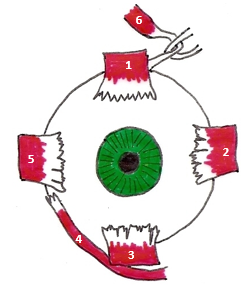 1) Write the names of the 6 extrinsic muscles of the eye in the order they are numbered in the drawing. Also, name the cranial nerve that controls them and the eye movement they produce.Muscle 		      Cranial Nerve 		      Movement of Eyeball1. __________________	  _______________               ______________________________________2. __________________	  _______________               ______________________________________3. __________________	  _______________               ______________________________________4. __________________	  _______________               ______________________________________5. __________________	  _______________               ______________________________________ 6. __________________	  _______________               ______________________________________Exercise 6. The Outer, Middle and Inner Ear Use the drawing of the ear below to label the relevant structures of the outer, middle and inner ear. Include the following structures: pinna, external auditory meatus (canal), auditory (Eustachian) tube, stapes, malleus, tympanic membrane, oval window, round window, tympanic cavity, cochlea, vestibular complex, semicircular canals, , and vestibulocochlear nerve.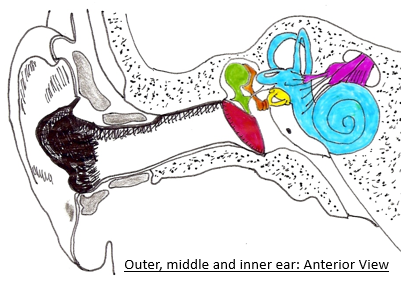 Exercise 7. Section of the CochleaUse the drawing below to label the cross section of the cochlea. Include the following structures: basilar membrane, tectorial membrane, organ of Corti, hair cells, vestibular membrane, supporting cells, scala media (cochlear duct), spiral ganglion, scala tympani (tympanic duct), scala vestibuli (vestibular duct), and cochlear nerve. 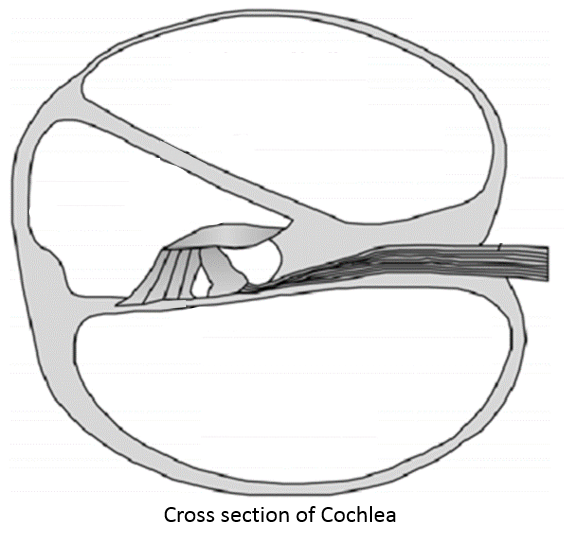 Exercise 8. The Inner Ear 1) Match the terms in with the description or definitions below.A. oval window		F. malleus			K. scala media	 B. scala vestibuli		G. tectorial membrane	L. scala tympani	C. tensor tympani		H. stapedius			M. tympanic membrane	D. vestibular complex		I. tympanic cavity		N. stapes	E. basilar membrane	 	J. ceruminous gland		O. auditory tube1. ___ connects cochlea and semicircular canals  2. ___ ossicle attached to ear drum 3. ___ an area that contains endolymph 4. ___ air filled space containing auditory ossicles5. ___ muscle attached to malleus 6. ___ connects the middle ear to the pharynx 7. ___ muscle attached to stapes8. ___ wax secreting structure9. ___ contains perilymph and the vestibular membrane10.___ ossicle attached to oval windowExercise 9. Hearing and Equilibrium 1. What is conductive deafness?2. What is nerve deafness?3. What structures in the inner ear respond to rotational movements of the head?4. Briefly describe what type of movement of the head each of the following structures detect.a) Anterior semicircular canal (duct) -b) Lateral semicircular canal (duct) -c) Posterior semicircular canal (duct) –Type of ReceptorThe Adequate Stimulus (stimulated by)Chemoreceptors Mechanoreceptors Nociceptors  Osmoreceptors PhotoreceptorsThermoreceptorsSensory ModalityLocation of StimulusSensory Receptor Location in Body Cutaneous ExteroceptorsMeissner’s corpusclesRuﬃni's corpusclesKrause end bulbsMerkel’s discsFree nerve endings Pacinian corpuscles Epidermis of SkinEpidermis of Skin *Epidermis of SkinDermis of Skin *Cutaneous ExteroceptorsMeissner’s corpusclesRuﬃni's corpusclesKrause end bulbsMerkel’s discsFree nerve endings Pacinian corpuscles Epidermis of SkinEpidermis of Skin *Epidermis of SkinDermis of Skin *TemperatureExteroceptorsInteroceptorsThermoreceptors*SkinHypothalamusBlood Chemistry*ChemoreceptorsChemoreceptorsInternal carotid arteryMedulla OblongataBlood Chemistry*ChemoreceptorsChemoreceptorsInternal carotid arteryMedulla OblongataPainExteroceptors*InteroceptorsFree nerve endings NociceptorsMechanoreceptorsSkin, tongue, eyesInternal organs Hollow organs (lungs)VisionExteroceptors*RetinaSoundExteroceptorsHair cells in the Organ of Corti*Blood Pressure*BaroreceptorsAortic arch, Carotid Sinus, Right Atrium TasteExteroceptorsTaste buds and olfactory receptors*Smell*Olfactory ReceptorsNasal cavityOsmolarityInteroceptors*HypothalamusProprioceptionInteroceptors*Skeletal MusclesTendons, Joints